Ed.1 Rev.0 del 10.02.2021 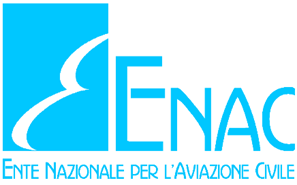 APPLICATION AND REPORT FORM FOR:BPL SKILL TESTPROFICIENCY CHECK (BPL recency)PROFICIENCY CHECK (Commercial operation rating)  AMC1 BFCL.410(b)(3)APPLICATION AND REPORT FORM FOR:BPL SKILL TESTPROFICIENCY CHECK (BPL recency)PROFICIENCY CHECK (Commercial operation rating)  AMC1 BFCL.410(b)(3)APPLICATION AND REPORT FORM FOR:BPL SKILL TESTPROFICIENCY CHECK (BPL recency)PROFICIENCY CHECK (Commercial operation rating)  AMC1 BFCL.410(b)(3)APPLICATION AND REPORT FORM FOR:BPL SKILL TESTPROFICIENCY CHECK (BPL recency)PROFICIENCY CHECK (Commercial operation rating)  AMC1 BFCL.410(b)(3)APPLICATION AND REPORT FORM FOR:BPL SKILL TESTPROFICIENCY CHECK (BPL recency)PROFICIENCY CHECK (Commercial operation rating)  AMC1 BFCL.410(b)(3)APPLICATION AND REPORT FORM FOR:BPL SKILL TESTPROFICIENCY CHECK (BPL recency)PROFICIENCY CHECK (Commercial operation rating)  AMC1 BFCL.410(b)(3)APPLICATION AND REPORT FORM FOR:BPL SKILL TESTPROFICIENCY CHECK (BPL recency)PROFICIENCY CHECK (Commercial operation rating)  AMC1 BFCL.410(b)(3)APPLICATION AND REPORT FORM FOR:BPL SKILL TESTPROFICIENCY CHECK (BPL recency)PROFICIENCY CHECK (Commercial operation rating)  AMC1 BFCL.410(b)(3)APPLICATION AND REPORT FORM FOR:BPL SKILL TESTPROFICIENCY CHECK (BPL recency)PROFICIENCY CHECK (Commercial operation rating)  AMC1 BFCL.410(b)(3)APPLICATION AND REPORT FORM FOR:BPL SKILL TESTPROFICIENCY CHECK (BPL recency)PROFICIENCY CHECK (Commercial operation rating)  AMC1 BFCL.410(b)(3)Tick as applicableTick as applicableTick as applicableI hereby apply for the issue of the following, in accordance with Annex III (Part-BFCL) to Regulation (EU) 2018/395:            ⃞  Balloon pilot licence (BPL)       ⃞  Commercial operation ratingI hereby apply for the issue of the following, in accordance with Annex III (Part-BFCL) to Regulation (EU) 2018/395:            ⃞  Balloon pilot licence (BPL)       ⃞  Commercial operation ratingI hereby apply for the issue of the following, in accordance with Annex III (Part-BFCL) to Regulation (EU) 2018/395:            ⃞  Balloon pilot licence (BPL)       ⃞  Commercial operation ratingI hereby apply for the issue of the following, in accordance with Annex III (Part-BFCL) to Regulation (EU) 2018/395:            ⃞  Balloon pilot licence (BPL)       ⃞  Commercial operation ratingI hereby apply for the issue of the following, in accordance with Annex III (Part-BFCL) to Regulation (EU) 2018/395:            ⃞  Balloon pilot licence (BPL)       ⃞  Commercial operation ratingI hereby apply for the issue of the following, in accordance with Annex III (Part-BFCL) to Regulation (EU) 2018/395:            ⃞  Balloon pilot licence (BPL)       ⃞  Commercial operation ratingI hereby apply for the issue of the following, in accordance with Annex III (Part-BFCL) to Regulation (EU) 2018/395:            ⃞  Balloon pilot licence (BPL)       ⃞  Commercial operation ratingI hereby apply for the issue of the following, in accordance with Annex III (Part-BFCL) to Regulation (EU) 2018/395:            ⃞  Balloon pilot licence (BPL)       ⃞  Commercial operation ratingI hereby apply for the issue of the following, in accordance with Annex III (Part-BFCL) to Regulation (EU) 2018/395:            ⃞  Balloon pilot licence (BPL)       ⃞  Commercial operation ratingI hereby apply for the issue of the following, in accordance with Annex III (Part-BFCL) to Regulation (EU) 2018/395:            ⃞  Balloon pilot licence (BPL)       ⃞  Commercial operation ratingI hereby apply for the issue of the following, in accordance with Annex III (Part-BFCL) to Regulation (EU) 2018/395:            ⃞  Balloon pilot licence (BPL)       ⃞  Commercial operation ratingI hereby apply for the issue of the following, in accordance with Annex III (Part-BFCL) to Regulation (EU) 2018/395:            ⃞  Balloon pilot licence (BPL)       ⃞  Commercial operation ratingI hereby apply for the issue of the following, in accordance with Annex III (Part-BFCL) to Regulation (EU) 2018/395:            ⃞  Balloon pilot licence (BPL)       ⃞  Commercial operation ratingTick as applicableTick as applicableTick as applicableI hereby apply for the issue of the following, in accordance with Annex III (Part-BFCL) to Regulation (EU) 2018/395:    ⃞ Proficiency check (BPL — recency)       ⃞  Proficiency check (commercial operation rating)I hereby apply for the issue of the following, in accordance with Annex III (Part-BFCL) to Regulation (EU) 2018/395:    ⃞ Proficiency check (BPL — recency)       ⃞  Proficiency check (commercial operation rating)I hereby apply for the issue of the following, in accordance with Annex III (Part-BFCL) to Regulation (EU) 2018/395:    ⃞ Proficiency check (BPL — recency)       ⃞  Proficiency check (commercial operation rating)I hereby apply for the issue of the following, in accordance with Annex III (Part-BFCL) to Regulation (EU) 2018/395:    ⃞ Proficiency check (BPL — recency)       ⃞  Proficiency check (commercial operation rating)I hereby apply for the issue of the following, in accordance with Annex III (Part-BFCL) to Regulation (EU) 2018/395:    ⃞ Proficiency check (BPL — recency)       ⃞  Proficiency check (commercial operation rating)I hereby apply for the issue of the following, in accordance with Annex III (Part-BFCL) to Regulation (EU) 2018/395:    ⃞ Proficiency check (BPL — recency)       ⃞  Proficiency check (commercial operation rating)I hereby apply for the issue of the following, in accordance with Annex III (Part-BFCL) to Regulation (EU) 2018/395:    ⃞ Proficiency check (BPL — recency)       ⃞  Proficiency check (commercial operation rating)I hereby apply for the issue of the following, in accordance with Annex III (Part-BFCL) to Regulation (EU) 2018/395:    ⃞ Proficiency check (BPL — recency)       ⃞  Proficiency check (commercial operation rating)I hereby apply for the issue of the following, in accordance with Annex III (Part-BFCL) to Regulation (EU) 2018/395:    ⃞ Proficiency check (BPL — recency)       ⃞  Proficiency check (commercial operation rating)I hereby apply for the issue of the following, in accordance with Annex III (Part-BFCL) to Regulation (EU) 2018/395:    ⃞ Proficiency check (BPL — recency)       ⃞  Proficiency check (commercial operation rating)I hereby apply for the issue of the following, in accordance with Annex III (Part-BFCL) to Regulation (EU) 2018/395:    ⃞ Proficiency check (BPL — recency)       ⃞  Proficiency check (commercial operation rating)I hereby apply for the issue of the following, in accordance with Annex III (Part-BFCL) to Regulation (EU) 2018/395:    ⃞ Proficiency check (BPL — recency)       ⃞  Proficiency check (commercial operation rating)I hereby apply for the issue of the following, in accordance with Annex III (Part-BFCL) to Regulation (EU) 2018/395:    ⃞ Proficiency check (BPL — recency)       ⃞  Proficiency check (commercial operation rating)1   Applicant’s personal particulars:Applicant’s personal particulars:Applicant’s personal particulars:Applicant’s personal particulars:Applicant’s personal particulars:Applicant’s personal particulars:Applicant’s personal particulars:Applicant’s personal particulars:Applicant’s personal particulars:Applicant’s personal particulars:Applicant’s personal particulars:Applicant’s personal particulars:Applicant’s personal particulars:Applicant’s personal particulars:Applicant’s personal particulars:Applicant’s last name(s): Applicant’s last name(s): Applicant’s last name(s): Applicant’s last name(s): Applicant’s last name(s): Applicant’s last name(s): Applicant’s last name(s): Applicant’s last name(s): Applicant’s last name(s): First name(s): First name(s): First name(s): First name(s): First name(s): First name(s): First name(s): Date of birth: Date of birth: Date of birth: Date of birth: Date of birth: Date of birth: Date of birth: Date of birth: Telephone: Telephone: Telephone: Telephone:          Email:          Email:          Email: Address: Address: Address: Address: Address: Address: Address: Address: Address: Country: Country: Country: Country: Country: Country: Country: Date: Date: Date: Date: Date: Date: Date: Date: Date: Signature of the applicant: Signature of the applicant: Signature of the applicant: Signature of the applicant: Signature of the applicant: Signature of the applicant: Signature of the applicant:  2      Licence detailsLicence detailsLicence detailsLicence detailsLicence detailsLicence detailsLicence detailsLicence detailsLicence detailsLicence detailsLicence detailsLicence detailsLicence detailsLicence detailsLicence detailsLicence number (if applicable):Licence number (if applicable):Licence number (if applicable):Licence number (if applicable):Licence number (if applicable):Licence number (if applicable):Licence number (if applicable):Licence number (if applicable):Licence number (if applicable):Licence number (if applicable):Licence number (if applicable):Licence number (if applicable):Licence number (if applicable):Licence number (if applicable):Licence number (if applicable):Licence number (if applicable):Class extension(s):(tick as applicable)Class extension(s):(tick as applicable)Class extension(s):(tick as applicable)Class extension(s):(tick as applicable)      ⃞  Hot-air balloons/Groups:            ⃞   A            ⃞     B              ⃞     C           ⃞      D      ⃞  Gas balloons      ⃞  Hot-air airships      ⃞  Hot-air balloons/Groups:            ⃞   A            ⃞     B              ⃞     C           ⃞      D      ⃞  Gas balloons      ⃞  Hot-air airships      ⃞  Hot-air balloons/Groups:            ⃞   A            ⃞     B              ⃞     C           ⃞      D      ⃞  Gas balloons      ⃞  Hot-air airships      ⃞  Hot-air balloons/Groups:            ⃞   A            ⃞     B              ⃞     C           ⃞      D      ⃞  Gas balloons      ⃞  Hot-air airships      ⃞  Hot-air balloons/Groups:            ⃞   A            ⃞     B              ⃞     C           ⃞      D      ⃞  Gas balloons      ⃞  Hot-air airships      ⃞  Hot-air balloons/Groups:            ⃞   A            ⃞     B              ⃞     C           ⃞      D      ⃞  Gas balloons      ⃞  Hot-air airships      ⃞  Hot-air balloons/Groups:            ⃞   A            ⃞     B              ⃞     C           ⃞      D      ⃞  Gas balloons      ⃞  Hot-air airships      ⃞  Hot-air balloons/Groups:            ⃞   A            ⃞     B              ⃞     C           ⃞      D      ⃞  Gas balloons      ⃞  Hot-air airships      ⃞  Hot-air balloons/Groups:            ⃞   A            ⃞     B              ⃞     C           ⃞      D      ⃞  Gas balloons      ⃞  Hot-air airships      ⃞  Hot-air balloons/Groups:            ⃞   A            ⃞     B              ⃞     C           ⃞      D      ⃞  Gas balloons      ⃞  Hot-air airships      ⃞  Hot-air balloons/Groups:            ⃞   A            ⃞     B              ⃞     C           ⃞      D      ⃞  Gas balloons      ⃞  Hot-air airships      ⃞  Hot-air balloons/Groups:            ⃞   A            ⃞     B              ⃞     C           ⃞      D      ⃞  Gas balloons      ⃞  Hot-air airships                                          FROM HERE TO BE COMPLETED BY THE EXAMINER                                          FROM HERE TO BE COMPLETED BY THE EXAMINER                                          FROM HERE TO BE COMPLETED BY THE EXAMINER                                          FROM HERE TO BE COMPLETED BY THE EXAMINER                                          FROM HERE TO BE COMPLETED BY THE EXAMINER                                          FROM HERE TO BE COMPLETED BY THE EXAMINER                                          FROM HERE TO BE COMPLETED BY THE EXAMINER                                          FROM HERE TO BE COMPLETED BY THE EXAMINER                                          FROM HERE TO BE COMPLETED BY THE EXAMINER                                          FROM HERE TO BE COMPLETED BY THE EXAMINER                                          FROM HERE TO BE COMPLETED BY THE EXAMINER                                          FROM HERE TO BE COMPLETED BY THE EXAMINER                                          FROM HERE TO BE COMPLETED BY THE EXAMINER                                          FROM HERE TO BE COMPLETED BY THE EXAMINER                                          FROM HERE TO BE COMPLETED BY THE EXAMINER                                          FROM HERE TO BE COMPLETED BY THE EXAMINER3    Details of the skill test/proficiency check flightDetails of the skill test/proficiency check flightDetails of the skill test/proficiency check flightDetails of the skill test/proficiency check flightDetails of the skill test/proficiency check flightDetails of the skill test/proficiency check flightDetails of the skill test/proficiency check flightDetails of the skill test/proficiency check flightDetails of the skill test/proficiency check flightDetails of the skill test/proficiency check flightDetails of the skill test/proficiency check flightDetails of the skill test/proficiency check flightDetails of the skill test/proficiency check flightDetails of the skill test/proficiency check flightDetails of the skill test/proficiency check flightDate: Date: Date: Date: Date: Date: Date: Class/group of balloon: Class/group of balloon: Class/group of balloon: Class/group of balloon: Class/group of balloon: Class/group of balloon: Registration: Registration: Registration: Take-off site: Take-off site: Take-off site: Take-off site: Take-off site: Take-off time: Take-off time: Take-off time: Take-off time: Take-off time: Landing time: Landing time: Landing time: Landing time: Flight time: Flight time:                                                                                                                   Total flight time:                                                                                                                  Total flight time:                                                                                                                  Total flight time:                                                                                                                  Total flight time:                                                                                                                  Total flight time:                                                                                                                  Total flight time:                                                                                                                  Total flight time:                                                                                                                  Total flight time:                                                                                                                  Total flight time:                                                                                                                  Total flight time:                                                                                                                  Total flight time:                                                                                                                  Total flight time:                                                                                                                  Total flight time:                                                                                                                  Total flight time: 4   Result of the test or checkResult of the test or checkResult of the test or checkResult of the test or checkResult of the test or checkResult of the test or checkResult of the test or checkResult of the test or checkResult of the test or checkResult of the test or checkResult of the test or checkResult of the test or checkResult of the test or checkResult of the test or checkResult of the test or checkSkill test/proficiency check details (including information on oral theoretical knowledge examination, where applicable):Skill test/proficiency check details (including information on oral theoretical knowledge examination, where applicable):Skill test/proficiency check details (including information on oral theoretical knowledge examination, where applicable):Skill test/proficiency check details (including information on oral theoretical knowledge examination, where applicable):Skill test/proficiency check details (including information on oral theoretical knowledge examination, where applicable):Skill test/proficiency check details (including information on oral theoretical knowledge examination, where applicable):Skill test/proficiency check details (including information on oral theoretical knowledge examination, where applicable):Skill test/proficiency check details (including information on oral theoretical knowledge examination, where applicable):Skill test/proficiency check details (including information on oral theoretical knowledge examination, where applicable):Skill test/proficiency check details (including information on oral theoretical knowledge examination, where applicable):Skill test/proficiency check details (including information on oral theoretical knowledge examination, where applicable):Skill test/proficiency check details (including information on oral theoretical knowledge examination, where applicable):Skill test/proficiency check details (including information on oral theoretical knowledge examination, where applicable):Skill test/proficiency check details (including information on oral theoretical knowledge examination, where applicable):Skill test/proficiency check details (including information on oral theoretical knowledge examination, where applicable):Skill test/proficiency check details (including information on oral theoretical knowledge examination, where applicable):           ⃞  Passed           ⃞  Passed           ⃞  Passed           ⃞  Passed           ⃞  Passed           ⃞  Passed           ⃞  Passed          ⃞  Partially passed          ⃞  Partially passed          ⃞  Partially passed          ⃞  Partially passed          ⃞  Partially passed          ⃞  Partially passed            ⃞  Failed              ⃞  Failed              ⃞  Failed  5   RemarksRemarksRemarksRemarksRemarksRemarksRemarksRemarksRemarksRemarksRemarksRemarksRemarksRemarksRemarksReasons and details in case of fail or partial pass/other remarks as necessary:Reasons and details in case of fail or partial pass/other remarks as necessary:Reasons and details in case of fail or partial pass/other remarks as necessary:Reasons and details in case of fail or partial pass/other remarks as necessary:Reasons and details in case of fail or partial pass/other remarks as necessary:Reasons and details in case of fail or partial pass/other remarks as necessary:Reasons and details in case of fail or partial pass/other remarks as necessary:Reasons and details in case of fail or partial pass/other remarks as necessary:Reasons and details in case of fail or partial pass/other remarks as necessary:Reasons and details in case of fail or partial pass/other remarks as necessary:Reasons and details in case of fail or partial pass/other remarks as necessary:Reasons and details in case of fail or partial pass/other remarks as necessary:Reasons and details in case of fail or partial pass/other remarks as necessary:Reasons and details in case of fail or partial pass/other remarks as necessary:Reasons and details in case of fail or partial pass/other remarks as necessary:Reasons and details in case of fail or partial pass/other remarks as necessary:6            Examiner’s declarations and detailsExaminer’s declarations and detailsExaminer’s declarations and detailsExaminer’s declarations and detailsExaminer’s declarations and detailsExaminer’s declarations and detailsExaminer’s declarations and detailsExaminer’s declarations and detailsExaminer’s declarations and detailsExaminer’s declarations and detailsExaminer’s declarations and detailsExaminer’s declarations and detailsExaminer’s declarations and detailsExaminer’s declarations and detailsExaminer’s declarations and detailsI, the undersigning examiner:- have received information from the applicant regarding their experience and instruction, and found that the experience and instruction comply with the applicable requirements of Annex III (Part-BFCL) to Regulation (EU) 2018/395;- confirm that all the required manoeuvres and exercises have been completed, unless specified otherwise above in the case of fail or partial pass; and- where applicable, have reviewed and applied the national procedures and requirements of the applicant’s competent authority which is different from the competent authority that issued my examiner certificate.I, the undersigning examiner:- have received information from the applicant regarding their experience and instruction, and found that the experience and instruction comply with the applicable requirements of Annex III (Part-BFCL) to Regulation (EU) 2018/395;- confirm that all the required manoeuvres and exercises have been completed, unless specified otherwise above in the case of fail or partial pass; and- where applicable, have reviewed and applied the national procedures and requirements of the applicant’s competent authority which is different from the competent authority that issued my examiner certificate.I, the undersigning examiner:- have received information from the applicant regarding their experience and instruction, and found that the experience and instruction comply with the applicable requirements of Annex III (Part-BFCL) to Regulation (EU) 2018/395;- confirm that all the required manoeuvres and exercises have been completed, unless specified otherwise above in the case of fail or partial pass; and- where applicable, have reviewed and applied the national procedures and requirements of the applicant’s competent authority which is different from the competent authority that issued my examiner certificate.I, the undersigning examiner:- have received information from the applicant regarding their experience and instruction, and found that the experience and instruction comply with the applicable requirements of Annex III (Part-BFCL) to Regulation (EU) 2018/395;- confirm that all the required manoeuvres and exercises have been completed, unless specified otherwise above in the case of fail or partial pass; and- where applicable, have reviewed and applied the national procedures and requirements of the applicant’s competent authority which is different from the competent authority that issued my examiner certificate.I, the undersigning examiner:- have received information from the applicant regarding their experience and instruction, and found that the experience and instruction comply with the applicable requirements of Annex III (Part-BFCL) to Regulation (EU) 2018/395;- confirm that all the required manoeuvres and exercises have been completed, unless specified otherwise above in the case of fail or partial pass; and- where applicable, have reviewed and applied the national procedures and requirements of the applicant’s competent authority which is different from the competent authority that issued my examiner certificate.I, the undersigning examiner:- have received information from the applicant regarding their experience and instruction, and found that the experience and instruction comply with the applicable requirements of Annex III (Part-BFCL) to Regulation (EU) 2018/395;- confirm that all the required manoeuvres and exercises have been completed, unless specified otherwise above in the case of fail or partial pass; and- where applicable, have reviewed and applied the national procedures and requirements of the applicant’s competent authority which is different from the competent authority that issued my examiner certificate.I, the undersigning examiner:- have received information from the applicant regarding their experience and instruction, and found that the experience and instruction comply with the applicable requirements of Annex III (Part-BFCL) to Regulation (EU) 2018/395;- confirm that all the required manoeuvres and exercises have been completed, unless specified otherwise above in the case of fail or partial pass; and- where applicable, have reviewed and applied the national procedures and requirements of the applicant’s competent authority which is different from the competent authority that issued my examiner certificate.I, the undersigning examiner:- have received information from the applicant regarding their experience and instruction, and found that the experience and instruction comply with the applicable requirements of Annex III (Part-BFCL) to Regulation (EU) 2018/395;- confirm that all the required manoeuvres and exercises have been completed, unless specified otherwise above in the case of fail or partial pass; and- where applicable, have reviewed and applied the national procedures and requirements of the applicant’s competent authority which is different from the competent authority that issued my examiner certificate.I, the undersigning examiner:- have received information from the applicant regarding their experience and instruction, and found that the experience and instruction comply with the applicable requirements of Annex III (Part-BFCL) to Regulation (EU) 2018/395;- confirm that all the required manoeuvres and exercises have been completed, unless specified otherwise above in the case of fail or partial pass; and- where applicable, have reviewed and applied the national procedures and requirements of the applicant’s competent authority which is different from the competent authority that issued my examiner certificate.I, the undersigning examiner:- have received information from the applicant regarding their experience and instruction, and found that the experience and instruction comply with the applicable requirements of Annex III (Part-BFCL) to Regulation (EU) 2018/395;- confirm that all the required manoeuvres and exercises have been completed, unless specified otherwise above in the case of fail or partial pass; and- where applicable, have reviewed and applied the national procedures and requirements of the applicant’s competent authority which is different from the competent authority that issued my examiner certificate.I, the undersigning examiner:- have received information from the applicant regarding their experience and instruction, and found that the experience and instruction comply with the applicable requirements of Annex III (Part-BFCL) to Regulation (EU) 2018/395;- confirm that all the required manoeuvres and exercises have been completed, unless specified otherwise above in the case of fail or partial pass; and- where applicable, have reviewed and applied the national procedures and requirements of the applicant’s competent authority which is different from the competent authority that issued my examiner certificate.I, the undersigning examiner:- have received information from the applicant regarding their experience and instruction, and found that the experience and instruction comply with the applicable requirements of Annex III (Part-BFCL) to Regulation (EU) 2018/395;- confirm that all the required manoeuvres and exercises have been completed, unless specified otherwise above in the case of fail or partial pass; and- where applicable, have reviewed and applied the national procedures and requirements of the applicant’s competent authority which is different from the competent authority that issued my examiner certificate.I, the undersigning examiner:- have received information from the applicant regarding their experience and instruction, and found that the experience and instruction comply with the applicable requirements of Annex III (Part-BFCL) to Regulation (EU) 2018/395;- confirm that all the required manoeuvres and exercises have been completed, unless specified otherwise above in the case of fail or partial pass; and- where applicable, have reviewed and applied the national procedures and requirements of the applicant’s competent authority which is different from the competent authority that issued my examiner certificate.I, the undersigning examiner:- have received information from the applicant regarding their experience and instruction, and found that the experience and instruction comply with the applicable requirements of Annex III (Part-BFCL) to Regulation (EU) 2018/395;- confirm that all the required manoeuvres and exercises have been completed, unless specified otherwise above in the case of fail or partial pass; and- where applicable, have reviewed and applied the national procedures and requirements of the applicant’s competent authority which is different from the competent authority that issued my examiner certificate.I, the undersigning examiner:- have received information from the applicant regarding their experience and instruction, and found that the experience and instruction comply with the applicable requirements of Annex III (Part-BFCL) to Regulation (EU) 2018/395;- confirm that all the required manoeuvres and exercises have been completed, unless specified otherwise above in the case of fail or partial pass; and- where applicable, have reviewed and applied the national procedures and requirements of the applicant’s competent authority which is different from the competent authority that issued my examiner certificate.I, the undersigning examiner:- have received information from the applicant regarding their experience and instruction, and found that the experience and instruction comply with the applicable requirements of Annex III (Part-BFCL) to Regulation (EU) 2018/395;- confirm that all the required manoeuvres and exercises have been completed, unless specified otherwise above in the case of fail or partial pass; and- where applicable, have reviewed and applied the national procedures and requirements of the applicant’s competent authority which is different from the competent authority that issued my examiner certificate.Examiner’s certificate number: Examiner’s certificate number: Examiner’s certificate number: Examiner’s certificate number: Examiner’s certificate number: Examiner’s certificate number: Examiner’s certificate number: Examiner’s certificate number: Examiner’s certificate number: Examiner’s certificate number: Examiner’s certificate number: Examiner’s BPL number: Examiner’s BPL number: Examiner’s BPL number: Examiner’s BPL number: Examiner’s BPL number: Examiner’s name (capital letters): Examiner’s name (capital letters): Examiner’s name (capital letters): Examiner’s name (capital letters): Examiner’s name (capital letters): Examiner’s name (capital letters): Examiner’s name (capital letters): Examiner’s name (capital letters): Examiner’s name (capital letters): Examiner’s name (capital letters): Examiner’s name (capital letters): Date and examiner’s signature: Date and examiner’s signature: Date and examiner’s signature: Date and examiner’s signature: Date and examiner’s signature: 7  7  AttachmentsAttachmentsAttachmentsAttachmentsAttachmentsAttachmentsAttachmentsAttachmentsAttachmentsAttachmentsAttachmentsAttachmentsAttachmentsAttachmentsDetailed report of skill test or proficiency check as per AMC1 BFCL.145 or AMC1 BFCL.215 (as applicable) to be attachedDetailed report of skill test or proficiency check as per AMC1 BFCL.145 or AMC1 BFCL.215 (as applicable) to be attachedDetailed report of skill test or proficiency check as per AMC1 BFCL.145 or AMC1 BFCL.215 (as applicable) to be attachedDetailed report of skill test or proficiency check as per AMC1 BFCL.145 or AMC1 BFCL.215 (as applicable) to be attachedDetailed report of skill test or proficiency check as per AMC1 BFCL.145 or AMC1 BFCL.215 (as applicable) to be attachedDetailed report of skill test or proficiency check as per AMC1 BFCL.145 or AMC1 BFCL.215 (as applicable) to be attachedDetailed report of skill test or proficiency check as per AMC1 BFCL.145 or AMC1 BFCL.215 (as applicable) to be attachedDetailed report of skill test or proficiency check as per AMC1 BFCL.145 or AMC1 BFCL.215 (as applicable) to be attachedDetailed report of skill test or proficiency check as per AMC1 BFCL.145 or AMC1 BFCL.215 (as applicable) to be attachedDetailed report of skill test or proficiency check as per AMC1 BFCL.145 or AMC1 BFCL.215 (as applicable) to be attachedDetailed report of skill test or proficiency check as per AMC1 BFCL.145 or AMC1 BFCL.215 (as applicable) to be attachedDetailed report of skill test or proficiency check as per AMC1 BFCL.145 or AMC1 BFCL.215 (as applicable) to be attachedDetailed report of skill test or proficiency check as per AMC1 BFCL.145 or AMC1 BFCL.215 (as applicable) to be attachedDetailed report of skill test or proficiency check as per AMC1 BFCL.145 or AMC1 BFCL.215 (as applicable) to be attachedDetailed report of skill test or proficiency check as per AMC1 BFCL.145 or AMC1 BFCL.215 (as applicable) to be attachedDetailed report of skill test or proficiency check as per AMC1 BFCL.145 or AMC1 BFCL.215 (as applicable) to be attachedCopy of the FE(B) certificate (in cases where the competent authority of the applicant is different from the competent authority of the examiner)Copy of the FE(B) certificate (in cases where the competent authority of the applicant is different from the competent authority of the examiner)Copy of the FE(B) certificate (in cases where the competent authority of the applicant is different from the competent authority of the examiner)Copy of the FE(B) certificate (in cases where the competent authority of the applicant is different from the competent authority of the examiner)Copy of the FE(B) certificate (in cases where the competent authority of the applicant is different from the competent authority of the examiner)Copy of the FE(B) certificate (in cases where the competent authority of the applicant is different from the competent authority of the examiner)Copy of the FE(B) certificate (in cases where the competent authority of the applicant is different from the competent authority of the examiner)Copy of the FE(B) certificate (in cases where the competent authority of the applicant is different from the competent authority of the examiner)Copy of the FE(B) certificate (in cases where the competent authority of the applicant is different from the competent authority of the examiner)Copy of the FE(B) certificate (in cases where the competent authority of the applicant is different from the competent authority of the examiner)Copy of the FE(B) certificate (in cases where the competent authority of the applicant is different from the competent authority of the examiner)Copy of the FE(B) certificate (in cases where the competent authority of the applicant is different from the competent authority of the examiner)Copy of the FE(B) certificate (in cases where the competent authority of the applicant is different from the competent authority of the examiner)Copy of the FE(B) certificate (in cases where the competent authority of the applicant is different from the competent authority of the examiner)Copy of the FE(B) certificate (in cases where the competent authority of the applicant is different from the competent authority of the examiner)Copy of the FE(B) certificate (in cases where the competent authority of the applicant is different from the competent authority of the examiner)